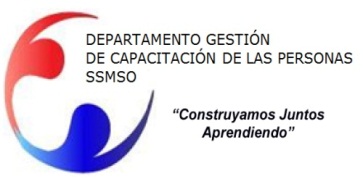 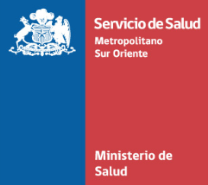 PROGRAMA CURSO  “Estrés laboral y autocuidado”PÚBLICO OBJETIVO            : Esta capacitación está orientada a todos los Funcionarios(as) de la red de Salud Metropolitano Sur Oriente.MODALIDAD			    : PresencialFECHAS DE EJECUCIÓN       : 17 y 18 de Mayo SALA 6LUGAR                                  : Dependencias del Departamento de Gestión de Capacitación de las personas de la  Dirección de Servicio de Salud Metropolitano Sur Oriente.OBJETIVO GENERAL DE LA ACTIVIDAD 	Aprender a conocer y reconocer el fenómeno del estrés, sus distintas manifestaciones, para de esa manera desplegar estrategias de cuidado personal.OBJETIVOS ESPECIFICOS1. Conocer el fenómeno del estrés y sus distintos modelos explicativos.2. Reconocer las distintas manifestaciones del estrés.3. Incorporar herramientas y habilidades de autocuidado en las distintas áreas de funcionamiento vital.CONTENIDOSEstrés y modelos explicativos.Estrés en personal clínico hospitalario.Burnout y Engagement como partes de un continuumMobbing o Acoso laboral Estrategias de afrontamiento salutíferas Entrenamiento en Asertividad laboral Entrenamiento en MindfulnessPERSONA DE CONTACTO	    : Paula Azócar Espinoza      Correo electrónico:	pazocare@ssmso.cl      Teléfono: 25762561	Anexo: 262561INSCRIPCION                       : Las inscripciones sólo se realizarán vía Correo electrónico                                                    Al correo  pazocare@ssmso.cl  mencionando lo siguiente:Nombre completoRutTeléfono de contacto Nombre de su jefatura directa Llenar y enviar Formulario de permiso de la Jefatura.      Para confirmar su Inscripción debe enviar el formulario de compromiso de asistencia, firmado y esperar confirmación de parte del Departamento de Gestión de Capacitación de las Personas.